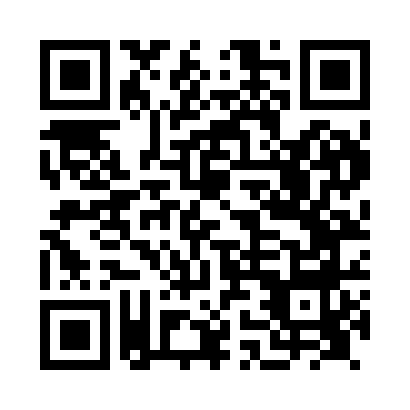 Prayer times for Oxton, The Scottish Borders, UKMon 1 Jul 2024 - Wed 31 Jul 2024High Latitude Method: Angle Based RulePrayer Calculation Method: Islamic Society of North AmericaAsar Calculation Method: HanafiPrayer times provided by https://www.salahtimes.comDateDayFajrSunriseDhuhrAsrMaghribIsha1Mon2:534:321:157:029:5811:372Tue2:544:331:157:029:5811:373Wed2:544:341:167:019:5711:364Thu2:554:351:167:019:5711:365Fri2:564:361:167:019:5611:366Sat2:564:371:167:019:5511:357Sun2:574:381:167:009:5411:358Mon2:584:391:167:009:5311:359Tue2:584:401:177:009:5211:3410Wed2:594:411:176:599:5111:3411Thu3:004:431:176:599:5011:3312Fri3:004:441:176:589:4911:3313Sat3:014:461:176:589:4811:3214Sun3:024:471:176:579:4711:3215Mon3:034:481:176:569:4511:3116Tue3:034:501:176:569:4411:3117Wed3:044:511:176:559:4311:3018Thu3:054:531:186:549:4111:2919Fri3:064:551:186:549:4011:2920Sat3:074:561:186:539:3811:2821Sun3:084:581:186:529:3711:2722Mon3:084:591:186:519:3511:2623Tue3:095:011:186:509:3311:2524Wed3:105:031:186:499:3211:2525Thu3:115:051:186:489:3011:2426Fri3:125:061:186:479:2811:2327Sat3:135:081:186:469:2611:2228Sun3:145:101:186:459:2511:2129Mon3:145:121:186:449:2311:2030Tue3:155:141:186:439:2111:1931Wed3:165:151:186:429:1911:18